Introduction to Y12 English Language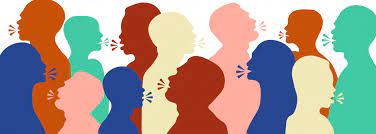 Summer GAP TaskTask 1: The Influence of technology 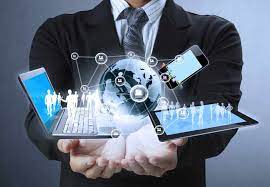 Watch this video by the linguist David Crystal (he is the guru of language – you can read any of his books and they will give you great insight and knowledge) https://www.youtube.com/watch?v=qVqcoB798Is  Make notes on what he says about the influence of technology on language  What are your views? Write approx. 300 words in response to the following question: “Is Technology damaging or improving the English Language?”Task 2: Language in the media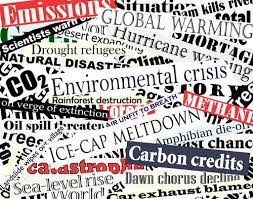  Create an A3 collage of headlines/slogans/text snippets, which you think have deliberately chosen language to have an effect on the audience. Choose snippets of text you find interesting and striking. Task 3 – Advert analysis Choose an advert – printed or online – it will need some text on it!!!! Write approximately 350-500 words analysing how that text uses language to persuade the audience. What choices have been made by the writer and why are they effective in the text?